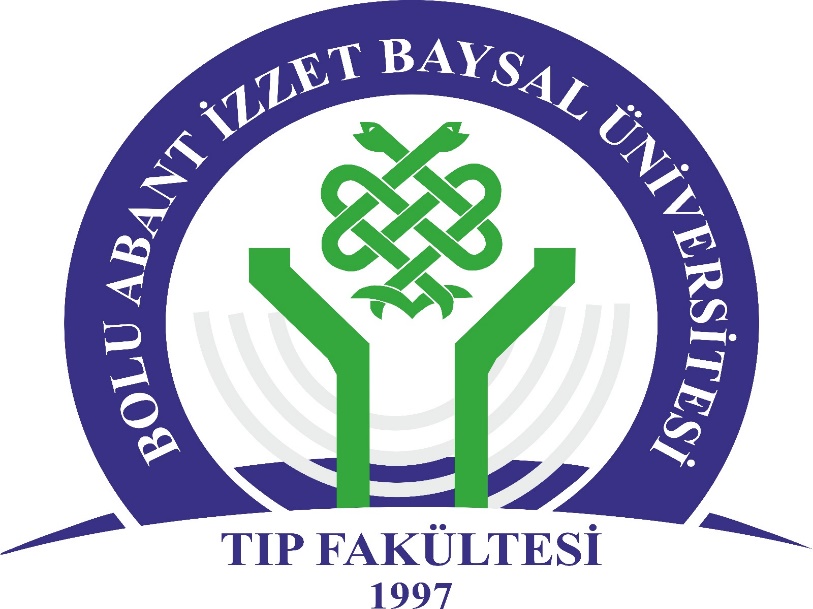 T.C.BOLU ABANT İZZET BAYSAL ÜNİVERSİTESİTIP FAKÜLTESİ GÖĞÜS HASTALIKLARI ANABİLİM DALIDÖNEM IV EĞİTİM - UYGULAMA KARNESİÖĞRENCİNİNAdı Soyadı	:Fakülte No	:Öğretim Yılı	:Staj tarihi	:Staj Grubu	:İmza	:AMAÇ:  Göğüs Hastalıkları Anabilim Dalı Dönem 4 stajı 3 hafta devam etmektedir. Bu staj Bolu İzzet Baysal Eğitim ve Araştırma Hastanesi Göğüs Hastalıkları kliniğinde yatan hastalar ve ayaktan teşhis ve tedavi hizmetleri hastalarına uygun yaklaşım gösterilecektir. Bu staj sonunda Göğüs Hastalıklarında hastaya genel yaklaşım ve pratik teorik öğrenip, ayırıcı tanı öğretilmesi amaçlanmıştır.STAJ ÇALIŞMA DÜZENİ: Stajın ilk günü Göğüs Hastalıkları Kliniği ve polikliniğinin tanıtımı yapılacak ve stajdaki amaçlar öğrencilere anlatılacaktır. Hafta içi 9-16 saatleri arasında staj yapılacak, staj grubu klinik,poliklinik ve Bronkoskopi - sft olarak dörde  bölünecek ve herkesin eşit süre ile bu bölümlerde rotasyonu sağlanacaktır.Çalışma düzeni ve gruplar liste halinde belirlenecek, imza föyleri sabah 9 akşam 16 saatlerinde çıkarılarak stajerlerin düzenli gelip gelmedikleri takip edilecektir.Öğrenci pratik staj sınavına girebilmesi için belirtilen temel hekimlik uygulamalarının tamamını belirten düzeylerde eksiksiz öğrenmesi ve uygulaması gerekmektedir. Eksiksiz olarak tamamlanan bu karneyi sınav sırasında sınav jürisine ibraz etmek zorundadır.Gönüllü nöbetler (varsa):Vizitte hazırladığı-sunduğu dosyalar:Staj boyunca öğreneceği temel Hekimlik Uygulamaları Düzeyler (UÇEP-2020 Tablo 2.4’den seçilmiştir)Öğrenme Düzeyi Açıklama:  1 Uygulamanın nasıl yapıldığını bilir ve sonuçlarını hasta ve/ veya yakınlarına açıklar 2 Acil bir durumda kılavuz/yönergeye uygun biçimde uygulamayı yapar 3 Karmaşık olmayan, sık görülen, durumlarda/olgularda uygulamayı* yapar4 Karmaşık durumlar/olgular da dahil uygulamayı* yaparTarihYerİlgili gözetmen imzasıTarihServisİlgili gözetmen imzasıTemel Hekimlik Uygulamaları(UÇEP-2020 Tablo2.4 den seçilmiştir)Beklenen 
DüzeyAdetYeriİzlem / 
uygulamaİlgili gözetmen imzasıA. Öykü alma1. Genel ve soruna yönelik öykü alabilme 32. Mental durumu değerlendirebilme 33. Psikiyatrik öykü alabilme 1B. Genel ve soruna yönelik fizik muayene1. Bilinç değerlendirme 32. Genel durum ve vital bulguların değerlendirilmesi 33. Solunum sistemi muayenesi 3C. Kayıt tutma, raporlama ve bildirim1. Aydınlatma ve onam alabilme 12. Epikriz hazırlayabilme 13. Hasta dosyası hazırlayabilme 14. Ölüm belgesi düzenleyebilme 15. Reçete düzenleyebilme 16. Tedaviyi red belgesi hazırlayabilme 17. Yasal olarak bildirimi zorunlu hastalıkları ve durumları bildirme ve raporlama 1D. Laboratuvar testleri ve ilgili diğer işlemler1. Direkt radyografileri değerlendirebilme 32. Laboratuvar inceleme için istek formunu doldurabilme 13. Laboratuvar örneğini uygun koşullarda alabilme ve laboratuvara ulaştırabilme44. Peak‐flow metre kullanabilme ve değerlendirebilme 2E. Girişimsel ve girişimsel olmayan uygulamalar1. Airway uygulama 12. Akılcı ilaç kullanımı ilkelerini uygulayabilme 13. Akılcı laboratuvar ve görüntüleme inceleme istemi yapabilme 14. Arteryal kan gazı alma 15. Balon maske (ambu) kullanımı 16. El yıkama 47. Entübasyon yapabilme 18. Glasgow/AVPU koma skalasının değerlendirilebilme 29. Hastadan biyolojik örnek alabilme 110. İleri yaşam desteği sağlayabilme 111. Kültür için örnek alabilme 112. Minimental durum muayenesi 113. Oksijen ve nebul‐inhaler tedavisi uygulayabilme 114. Plevral ponksiyon/torasentez yapabilme 115. PPD testi uygulayabilme ve değerlendirme 116. Puls oksimetre uygulayabilme ve değerlendirebilme 317. Solunum fonksiyon testlerini değerlendirebilme 218. Temel yaşam desteği uygulayabilme 2G. Bilimsel araştırma ilke ve uygulamaları1. Bilimsel verileri derleyebilme, tablo ve grafiklerle özetleyebilme,12. Bilimsel verileri uygun yöntemlerle analiz edebilme ve sonuçları yorumlayabilme13. Klinik karar verme sürecinde, kanıta dayalı tıp ilkelerini uygulayabilme2